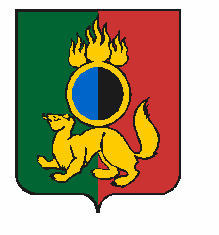 АДМИНИСТРАЦИЯ ГОРОДСКОГО ОКРУГА ПЕРВОУРАЛЬСКПОСТАНОВЛЕНИЕг. ПервоуральскРуководствуясь частью 17 статьи 161 Жилищного кодекса Российской Федерации, Постановлением Правительства Российской Федерации от 21 декабря 2018 года № 1616 «Об утверждении Правил определения управляющей организации для управления многоквартирным домом, в отношении которого собственниками помещений в многоквартирном доме не выбран способ управления таким домом или выбранный  способ управления не реализован, не определена управляющая организация, и о внесении изменений в некоторые акты Правительства Российской Федерации", ввиду признания несостоявшимся открытого конкурса по отбору управляющей организации на право управления многоквартирными домами  по  извещению №  22000186410000000002   (лот № 7), руководствуясь Уставом городского округа Первоуральск, Администрация городского округа ПервоуральскПОСТАНОВЛЯЕТ:1. Определить Первоуральское муниципальное унитарное предприятие «Производственное жилищно-коммунальное управление поселка Динас» (ПМУП «ПЖКУ п. Динас», ИНН 662501923, лицензия от 22 апреля 2015 года № 084) временной управляющей организацией для управления многоквартирным домом, расположенным по адресу город Первоуральск, улица Чусовая, дом 1 корпус 3.2. Установить срок управления многоквартирным домом, указанным в пункте 1 настоящего постановления, один год со дня подписания настоящего постановления или до выбора собственниками помещений в многоквартирном доме способа управления многоквартирным домом, или до заключения договора управления многоквартирным домом с управляющей организацией, определенной собственниками помещений в многоквартирном доме, или по результатам открытого конкурса, предусмотренного частью 4 статьи 161 Жилищного кодекса Российской Федерации. 3. Утвердить перечень работ и (или) услуг по управлению многоквартирными домами, услуг и работ по содержанию и ремонту общего имущества в многоквартирных домах для собственников жилых помещений, которые не приняли решение о выборе способа управления многоквартирными домами или выбранный способ управления не реализован, не  определена  управляющая  организация для управления многоквартирными домами, расположенными на территории городского округа Первоуральск (Приложение № 1).4. Утвердить размер платы за содержание жилого помещения для собственников жилых помещений, которые не приняли решение о выборе способа управления многоквартирным домом или выбранный способ управления не реализован, не определена управляющая организация для управления многоквартирными домами, расположенными на территории городского округа Первоуральск (Приложение № 2).5. Управлению жилищно-коммунального хозяйства и строительства городского округа Первоуральск:1) в течение одного рабочего дня со дня принятия настоящего постановления разместить его на официальном сайте Управления жилищно-коммунального хозяйства и строительства городского округа Первоуральск в сети «Интернет» (http://prvugkh.ru/) и в государственной информационной системе жилищно-коммунального хозяйства, а также направить в ПМУП «ПЖКУ п. Динас» и в Департамент государственного жилищного и строительного надзора Свердловской области;2) продолжить работу по проведению открытого конкурса по отбору управляющей организации для управления многоквартирным домом, указанным в пункте 1 настоящего постановления, в соответствии с Правилами проведения органом местного самоуправления открытого конкурса по отбору управляющей организации для управления многоквартирным домом, утвержденными Постановлением Правительства Российской Федерации от 06 февраля 2006 года № 75 «О порядке проведения органом местного самоуправления открытого конкурса по отбору управляющей организации для управления многоквартирным домом».6. Настоящее постановление разместить на официальном сайте городского округа Первоуральск.7. Контроль за исполнением настоящего постановления возложить на заместителя Главы городского округа Первоуральск по жилищно-коммунальному хозяйству, городскому хозяйству и экологии Д.Н. Полякова.Глава городского округа Первоуральск                                                                     И.В. Кабец19.01.2024№92Об определении временной управляющей организации для управления многоквартирным домом, расположенным по адресу: город Первоуральск, улица Чусовая, дом 1 корпус 3